Объявленье у дверей:"ВХОД ДЛЯ ПТИЦ И ДЛЯ ЗВЕРЕЙ".Нарисован красный крест:Заходи - Медведь не съест!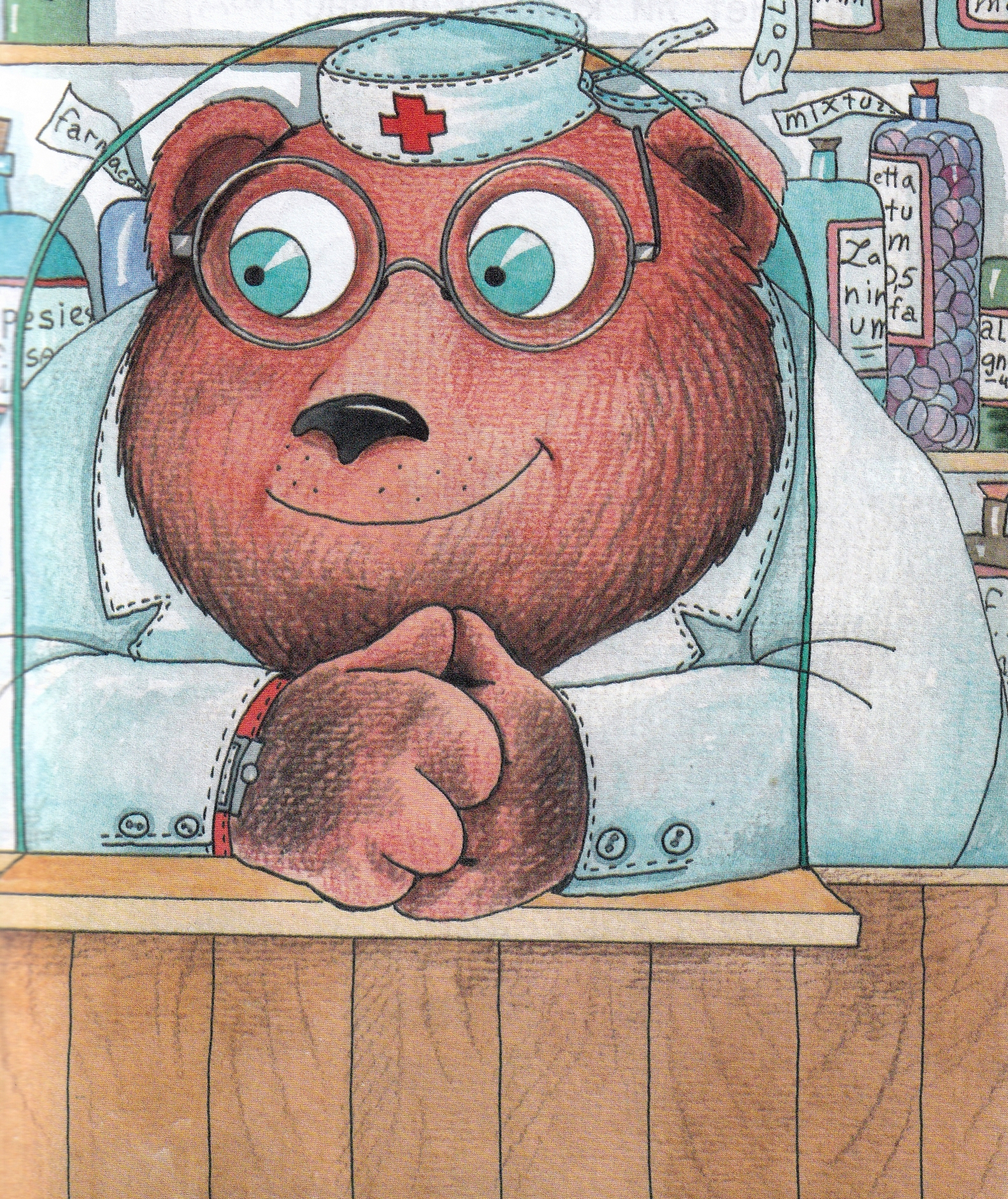 Прибежал Петух в аптеку:- Здравствуй, Миша! Кукареку!- Что вам, Петя-Петушок?- Мне бы новый гребешок!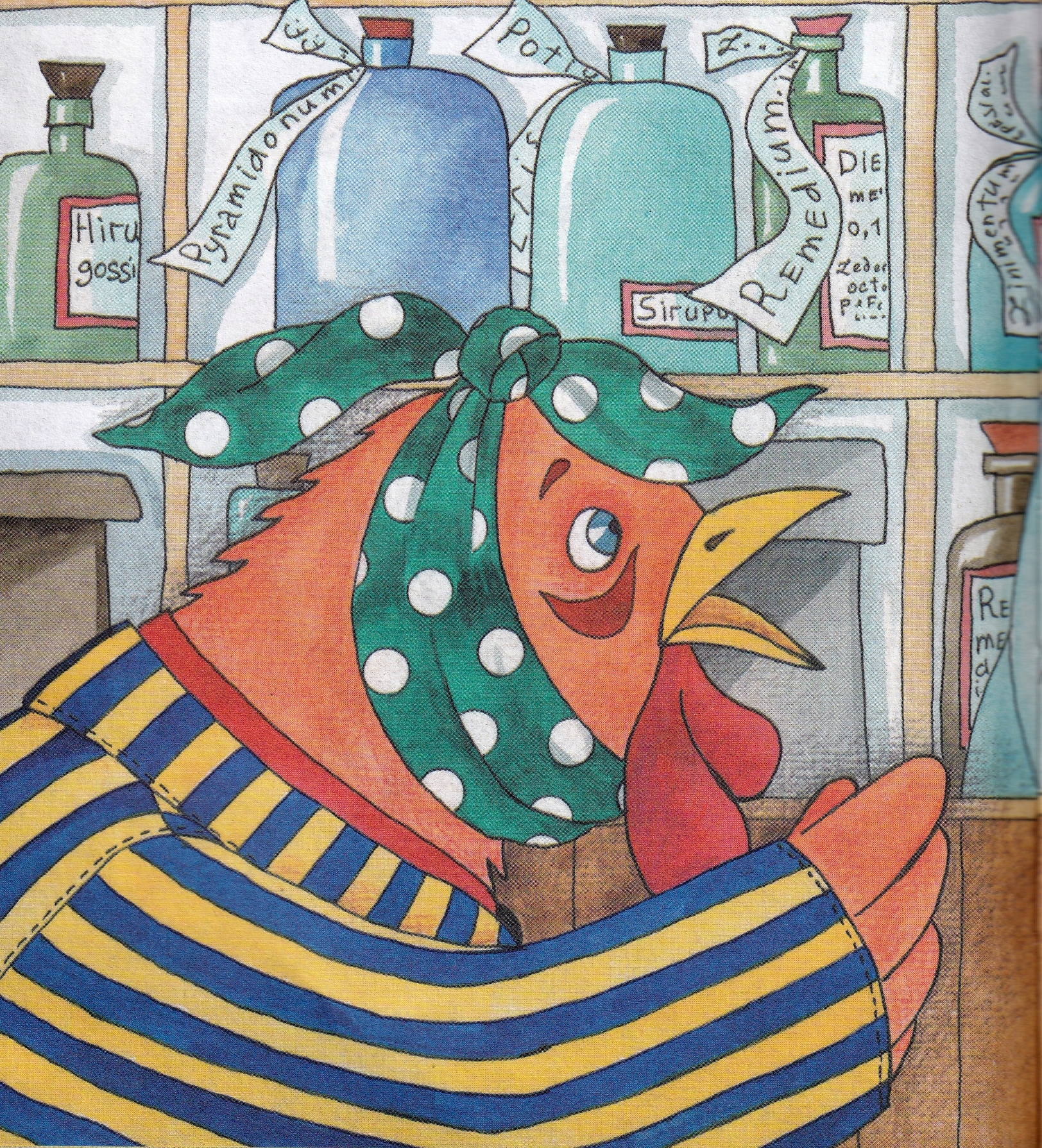 Гусь вошёл в аптеку боком,Покосился правым оком:- Засорился левый глаз.Нет ли капелек у вас?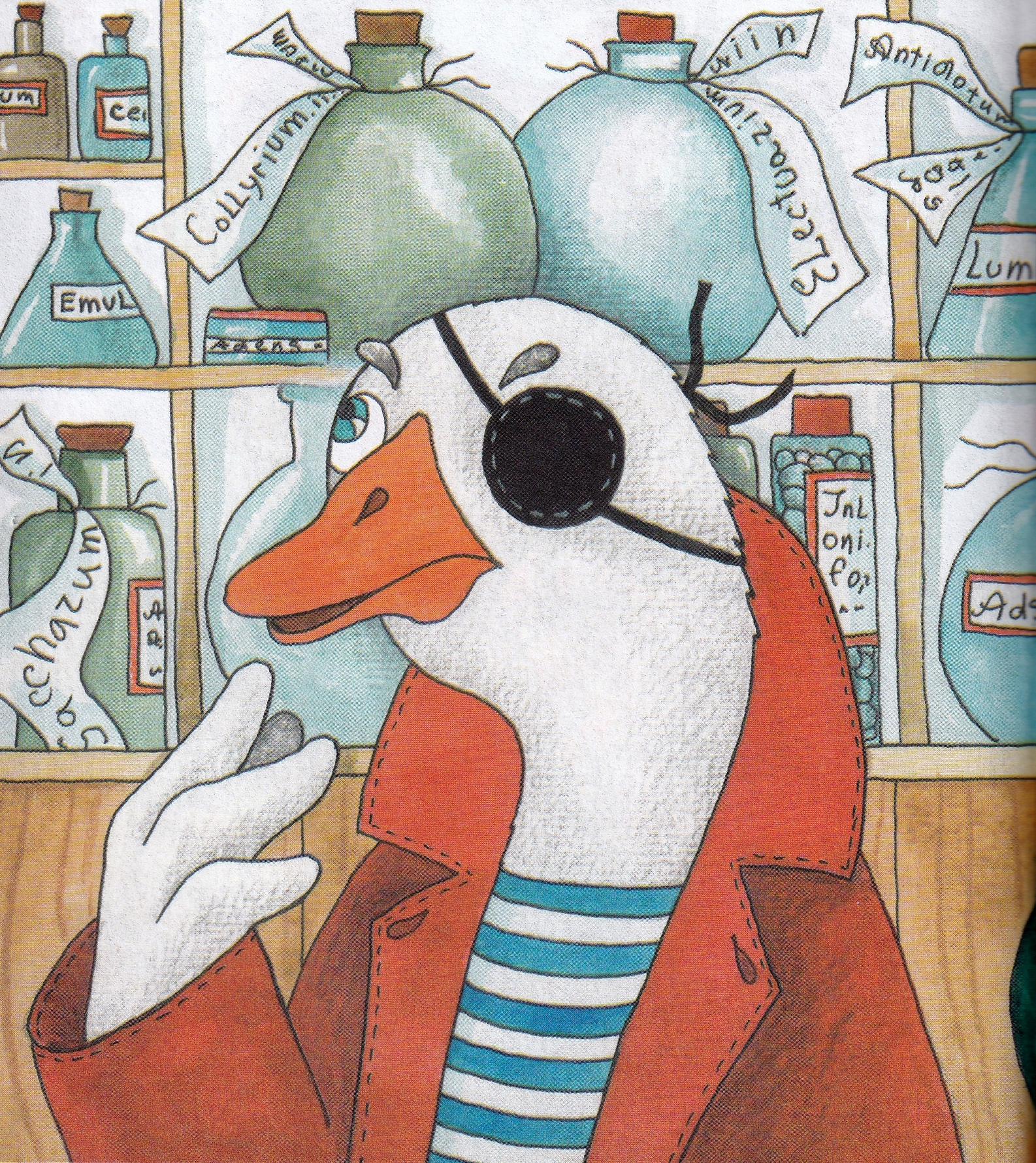 За Гусем Козёл ввалился:- Я, Топтыгин, отравился:Съел прегорький корешок.Дай послаще порошок!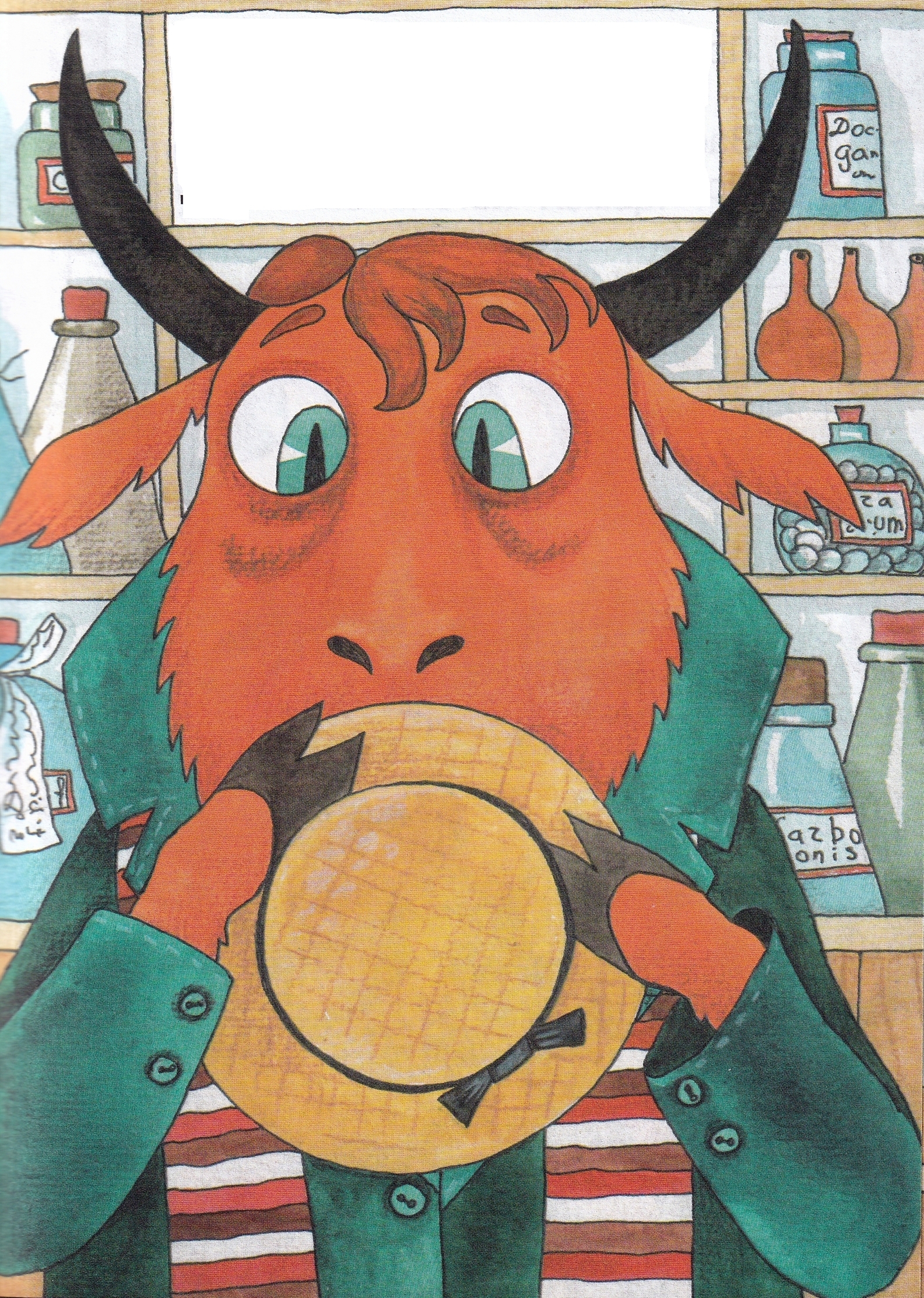 Прихромал Барбос кудлатый:- Кто за чем, а я за ватой!Застудил я левый бок,Под дождём вчера промок.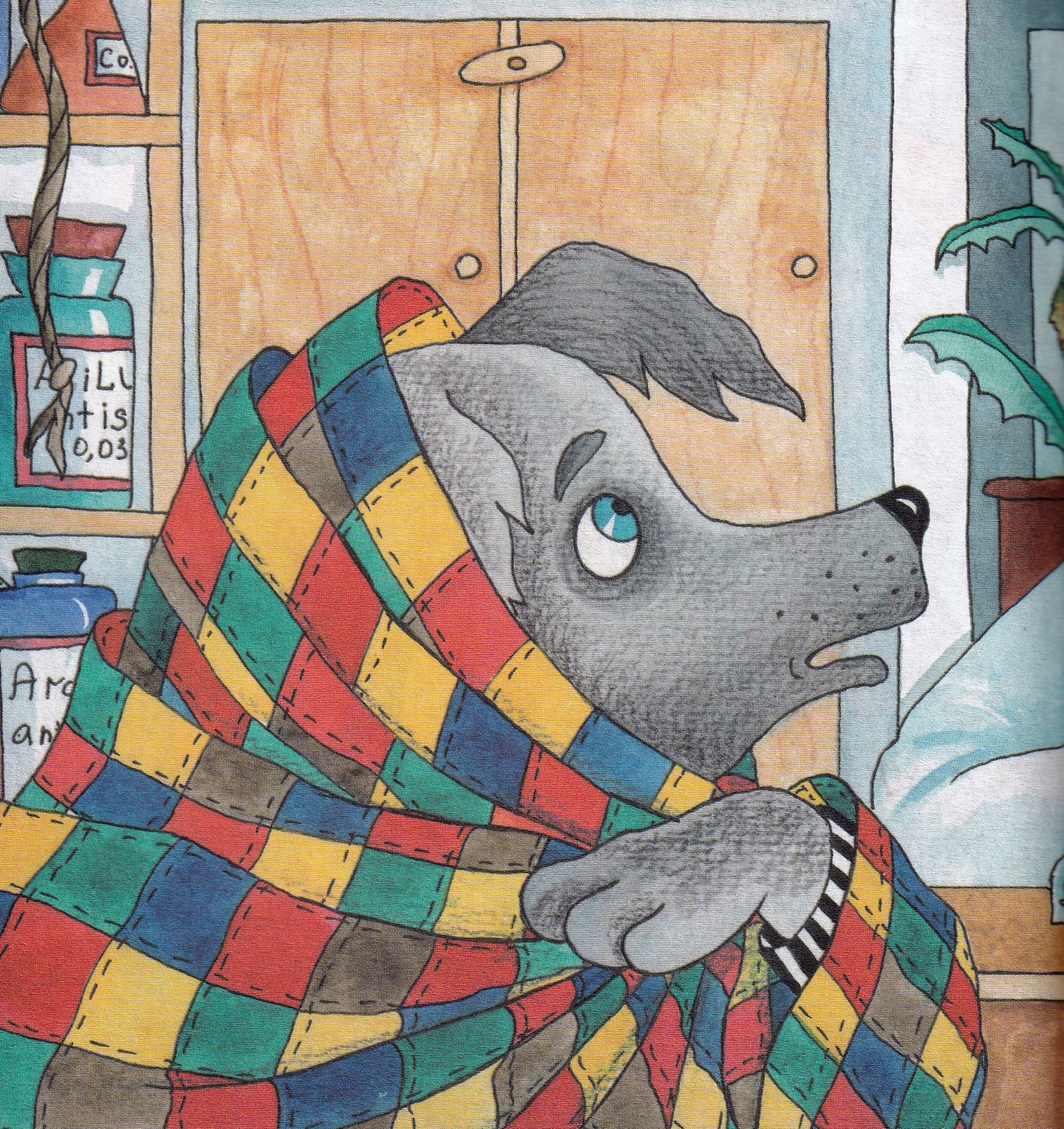 Всем помочь Топтыгин хочет:Он советует, хлопочет,Кипятит из трав отвар...Вдруг в окно влетел Комар!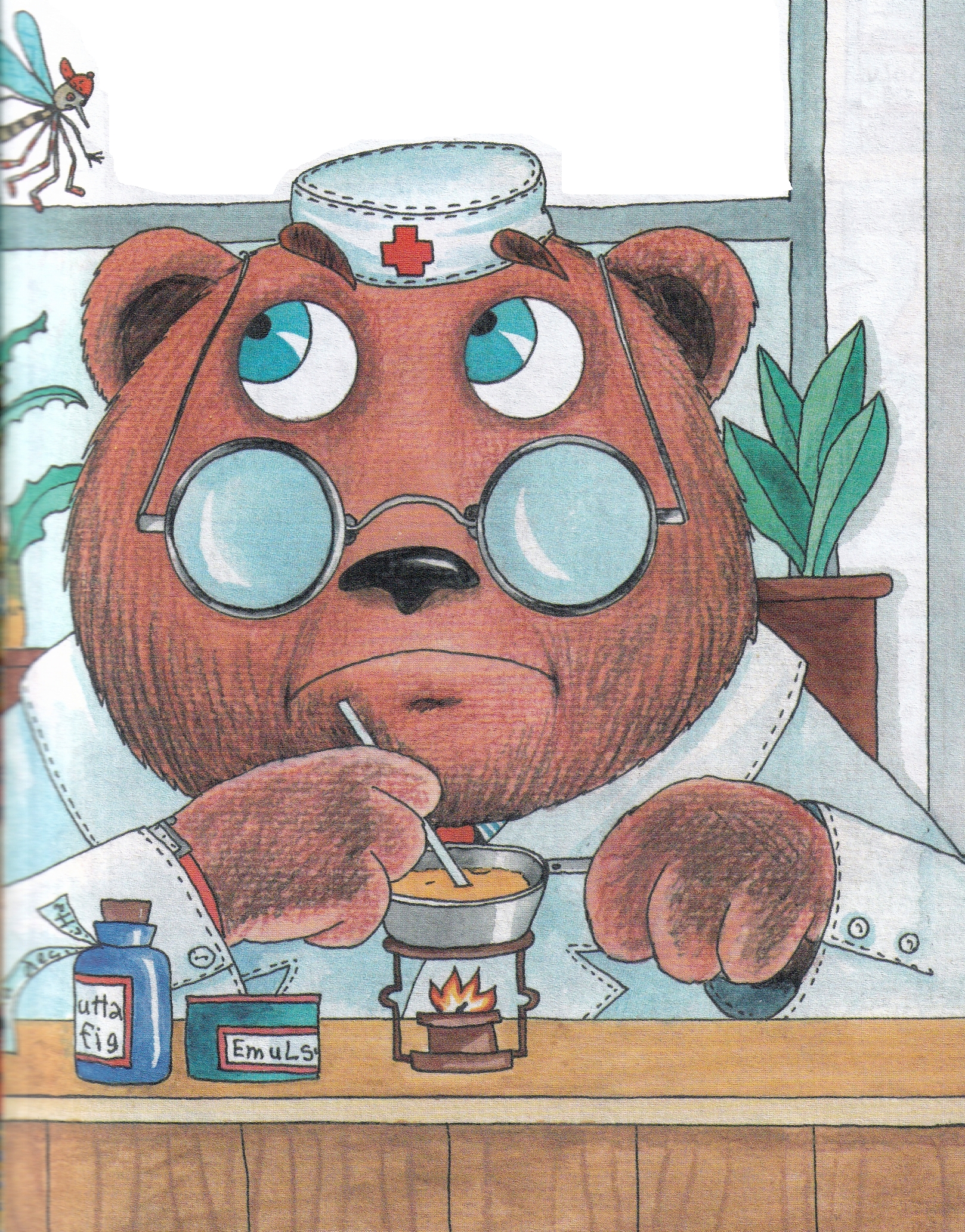 Зарычал аптекарь Мишка:- Почему влетел в окно?Отвечает Комаришка:- А не всё ли вам равно?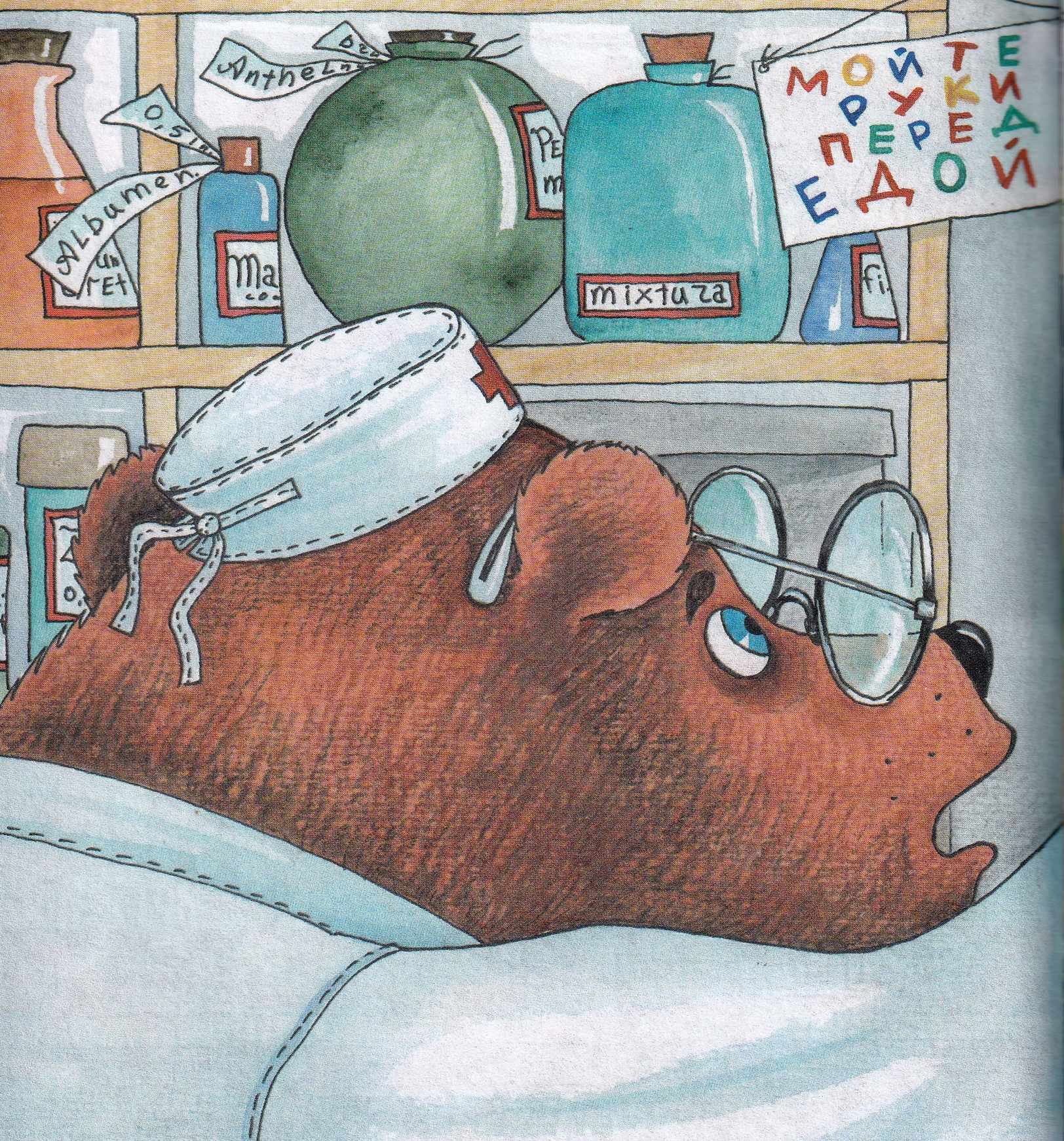 - Если было б всё равно,Все бы лазали в окно!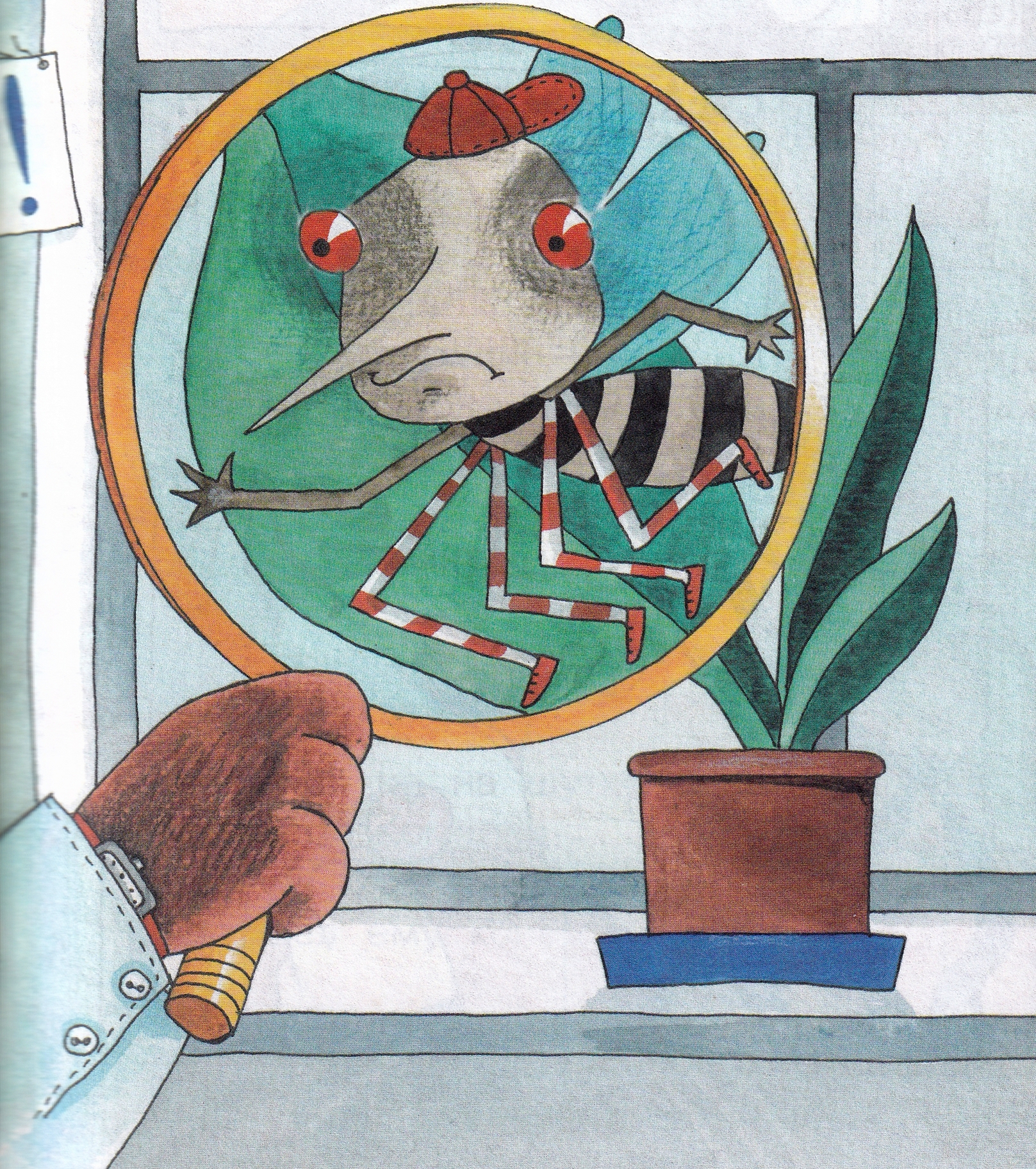 Видишь надпись у дверей:"ВХОД ДЛЯ ПТИЦ И ДЛЯ ЗВЕРЕЙ"?Комаришка пуще злится:- А на что мне ваша дверь,Если я ещё не птицаИ пока еще не зверь.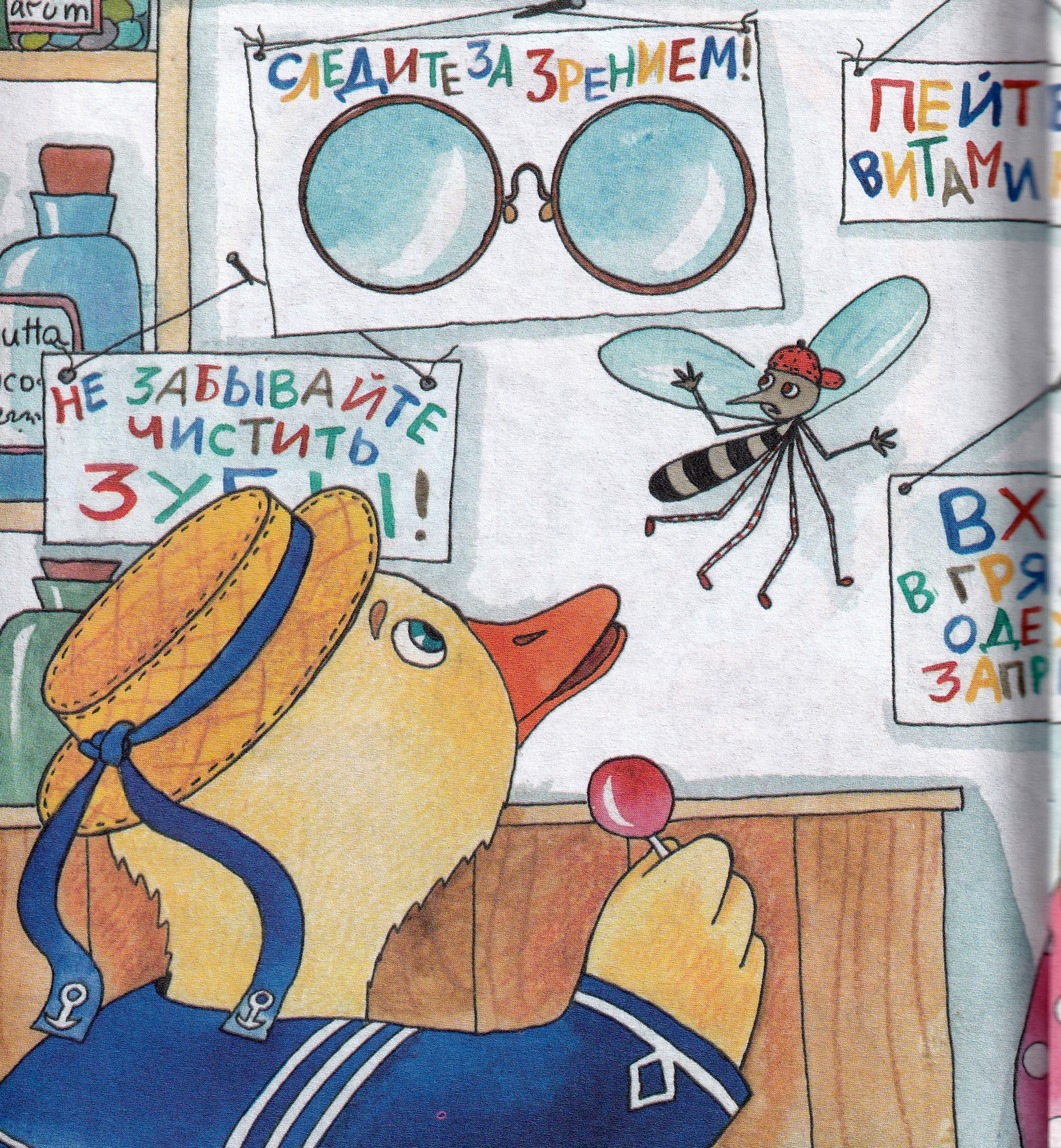 Разошелся не на шуткуКомаришка-Комарец.Тут свой клюв раскрыла Утка,И пришел ему конец...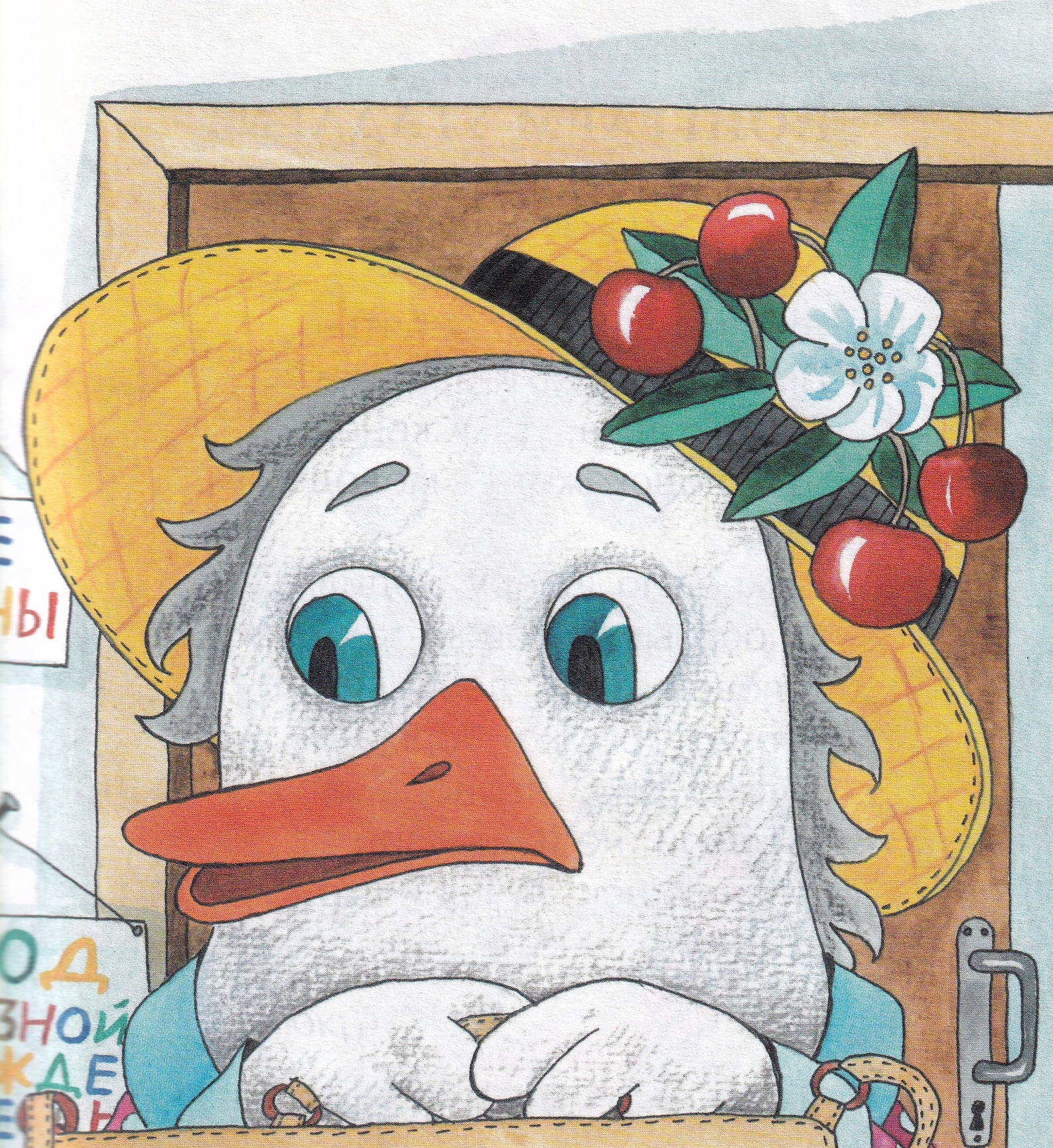 Иллюстрации: Ю.Устинова.